Youth Ministry First Aid Kit❑ First Aid booklet❑ Band-Aids (various sizes)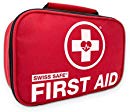 ❑ Hand sanitizer ❑ Instant ice packs ❑ Hydrogen peroxide ❑ Rubbing alcohol ❑ Cotton balls ❑ Tweezers and scissors❑ Medications, prescription and non- prescription, will be administered to minor participants only with written authorization from a legal guardian/parent. *Consult with your insurance agent about dispensing medications, including aspirin.  (Cough drops, antacid, anti-nausea, Tylenol, etc.) ❑ Surgical or rubber gloves (non-latex)❑ Thermometer (disposable if possible)❑ Alcohol, swabs ❑ Antibiotic ointment or cream (such as Neosporin) ❑ Antibacterial or antiseptic spray (such as Bactine) ❑ Sunscreen and after-sun lotion/aloe❑ Bug bite cream or lotion (such as Cortaid or Cortizone 10) ❑ Various size bandages, butterfly wound closures, etc. ❑ Gauze pads and/or rolls❑ Medical tape❑ Flashlight❑ Phone number for hospital, ambulance, EMT, etc. Additional considerations: Eye wash solution, splints, breathing barrier, safety pins, ziplock bags, silver emergency blanketsYou may also need to stock a biohazard kit in case of bleeding (available in janitorial supply catalogs). In addition to surgical gloves and medical supplies, you’ll need a chemical that absorbs blood spills and sanitizes the area. If you need a more extensive medical kit (going to a remote location, international travel, have special- needs students, etc.), please consult with trained medical personnel (and when possible have one on your team traveling with you!) 